TEMAT KOMPLEKSOWY: POLSKA- MOJA OJCZYZNADzień I05.05.2020r. (wtorek) Temat dnia: NASZA STOLICATemat 1: „Wycieczka po Warszawie”– rozmowa w oparciu o ilustracje.„Wars i Sawa” – słuchanie legendy. 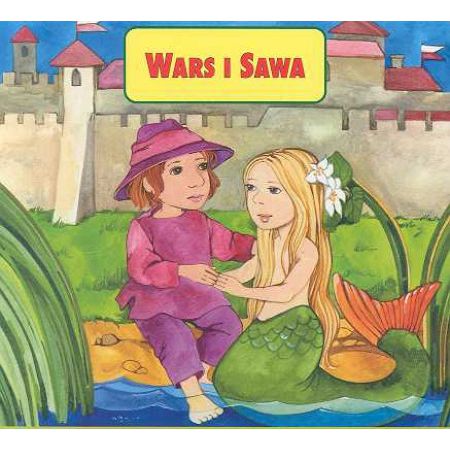 Dawno, dawno temu pewien młody rybak o imieniu Wars wybrał się napołów. Niewiele ryb złowił. Miał już wracać do domu, aż tu nagle poczuł,że sieć jest bardzo ciężka. Pomyślał, że dużo ryb w nią wpadło.Gdy wyciągnął sieć na brzeg zobaczył w niej syrenę, która zaczęłapięknie śpiewać. Zakochał się Wars w pięknej syrenie. Ona również gopokochała. Chociaż bardzo różnili się, wiedzieli, że są dla siebie stworzeni.Syrena wiedziała, że jeżeli z wzajemnością zakocha się w człowiekuto może stracić rybi ogon i stać się kobietą. Bez wahania więcprzyjęła oświadczyny Warsa. Wkrótce odbyło się wesele Warsa i Sawy.a później żyli długo i szczęśliwie. Wokół chaty Warsa i Sawy powstałaosada, którą ludzie nazwali Warszawa. po wielu latach Warszawa stałasię stolicą Polski.Rozmowa na temat legendy.- Kim był Wars?- Kogo wyłowił rybak z rzeki?- Jak miała na imię syrena?- Jak ludzie nazwali miejsce, w którym mieszali Wars i Sawa? 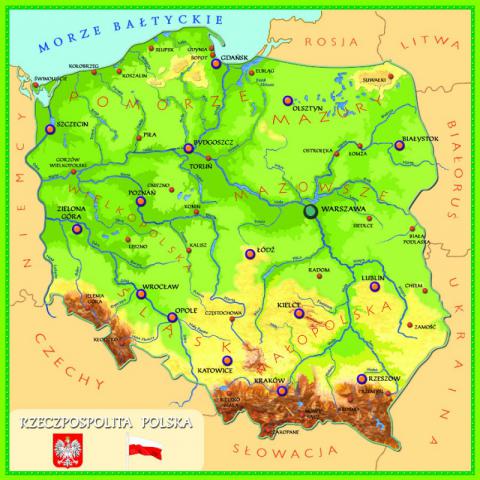 Wskazanie Warszawy na mapie Polski.Wypowiedzi dzieci na temat zabytków Warszawy w oparciu o ilustracjei posiadaną wiedzę.Kochani, ilustracje znajdują się na karcie pracy, cz. 4, s. 22. (Zamek Królewski, Syrenka nad Wisłą, Pałac w Łazienkach, Pałac Kulturyi Nauki, Centrum Nauki Kopernik, Pomnik Chopina).Można również zobaczyć ciekawe miejsca, zabytki w Warszawie w internecie.
https://www.youtube.com/watch?v=Klz_m44SJek
https://www.youtube.com/watch?v=4VepDrHH4bI„Prawda czy fałsz”.Jeżeli zdanie jest prawdziwe dzieci podnoszą kciuk w góręJeżeli zdanie jest fałszywe dzieci kierują kciuk w dół.- Przez Warszawę przepływa Wisła.- Herbem Warszawy jest złota rybka.- Syrenka Warszawska trzyma tarczę i miecz.- w Warszawie jest Wawel.- w Warszawie jest Zamek Królewski.- Warszawa jest stolicą Polski.- Warszawa leży nad rzeką Odrą.„Herb Warszawy” – ćwiczenie plastyczne.Dzieci kolorują herb Warszawy.Temat 2: „Muzyka pędzlem malowana”– improwizacja plastyczna do muzyki Chopina.Improwizacja rytmiczno – melodyczna.Majowe święta lubimy.W majowe święta tańczymy.- Dzieci recytują tekst wolno, szybko, głośno, cicho.- Dzieci recytują tekst zmieniając sposób mówienia – na początku wolnoi cicho, zakończenie szybko i głośno.- Dzieci prezentują własną melodię do słów rymowanki.„Jaki to instrument” – zagadki muzyczne.	Dzieci słuchają nagrań instrumentów muzycznych: skrzypce, fortepian,akordeon, trąbka, gitara, flet. Podają nazwy słyszanych instrumentów.https://www.youtube.com/watch?v=6y0LGu724lY&list=RDMadTiSUv4Jo&index=3Improwizacja ruchowa z chustami do muzyki F. Chopina. https://www.youtube.com/watch?v=QO8V727WsMgImprowizacja plastyczna do muzyki.Dzieci słuchają utworu „Fantazja Impromptu” F. Chopina i wykonująpracę plastyczną inspirowaną słuchaną muzyką.Karty pracy do wykonania w domu „Sześciolatek. Razem się uczymy”cz.4- karty pracy  (str. 20,22)
„Pięciolatek. Razem się uczymy”cz.4-karty pracy (str.20,22)